Quand je clic  « imprimer » il ne me la trouve pas 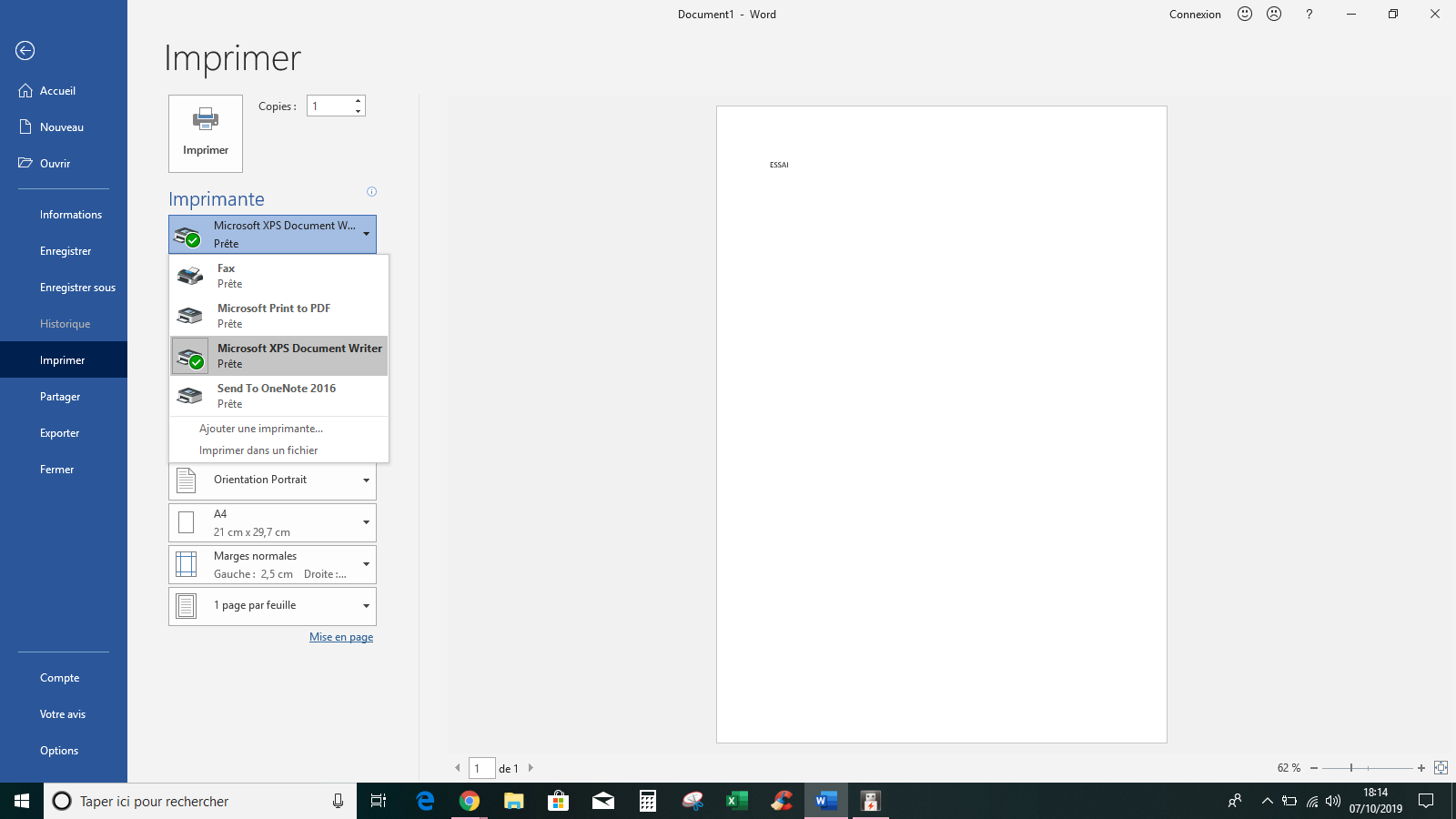 Donc je clic sur « ajouter une imprimante »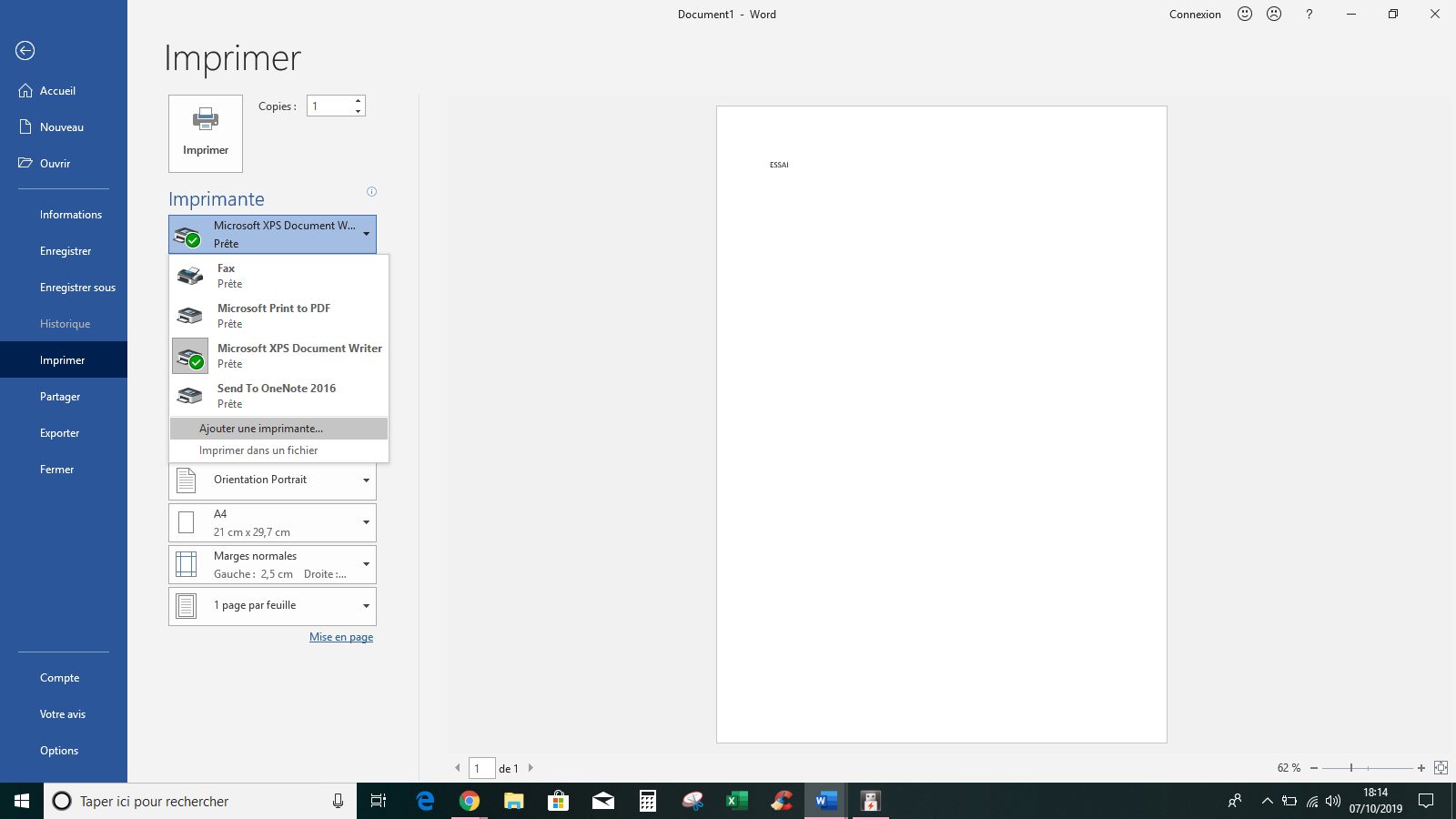 Et la il la trouve . c’est la 5525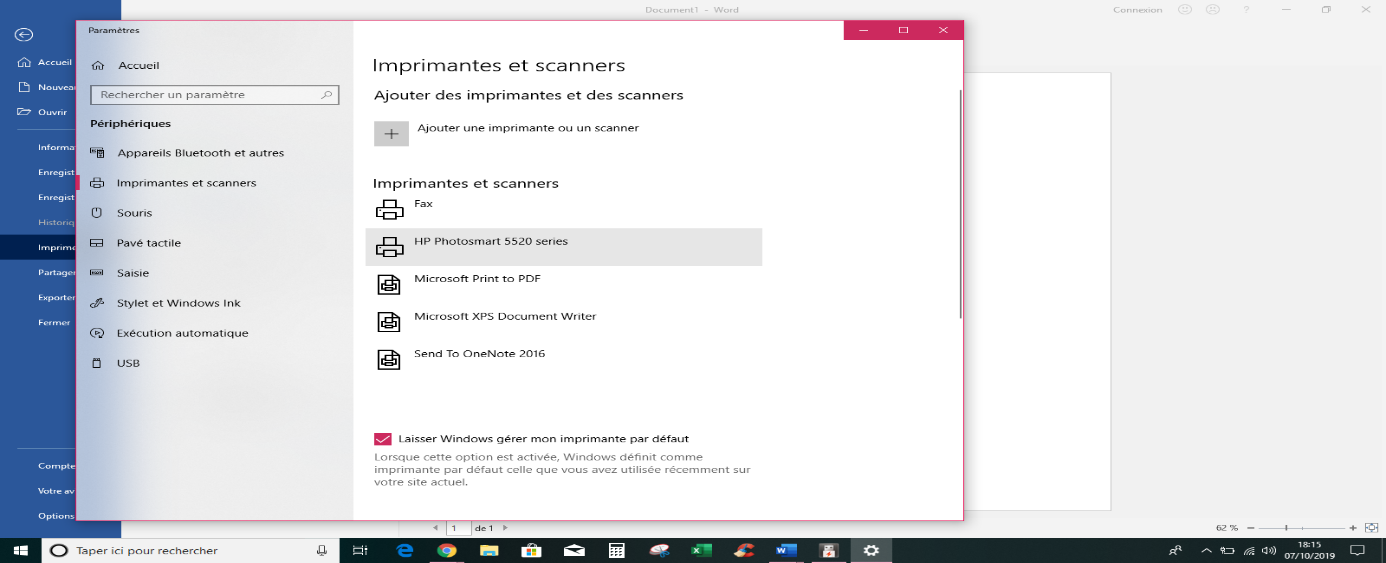 Donc je clic dessus. Puis sur « Gérer »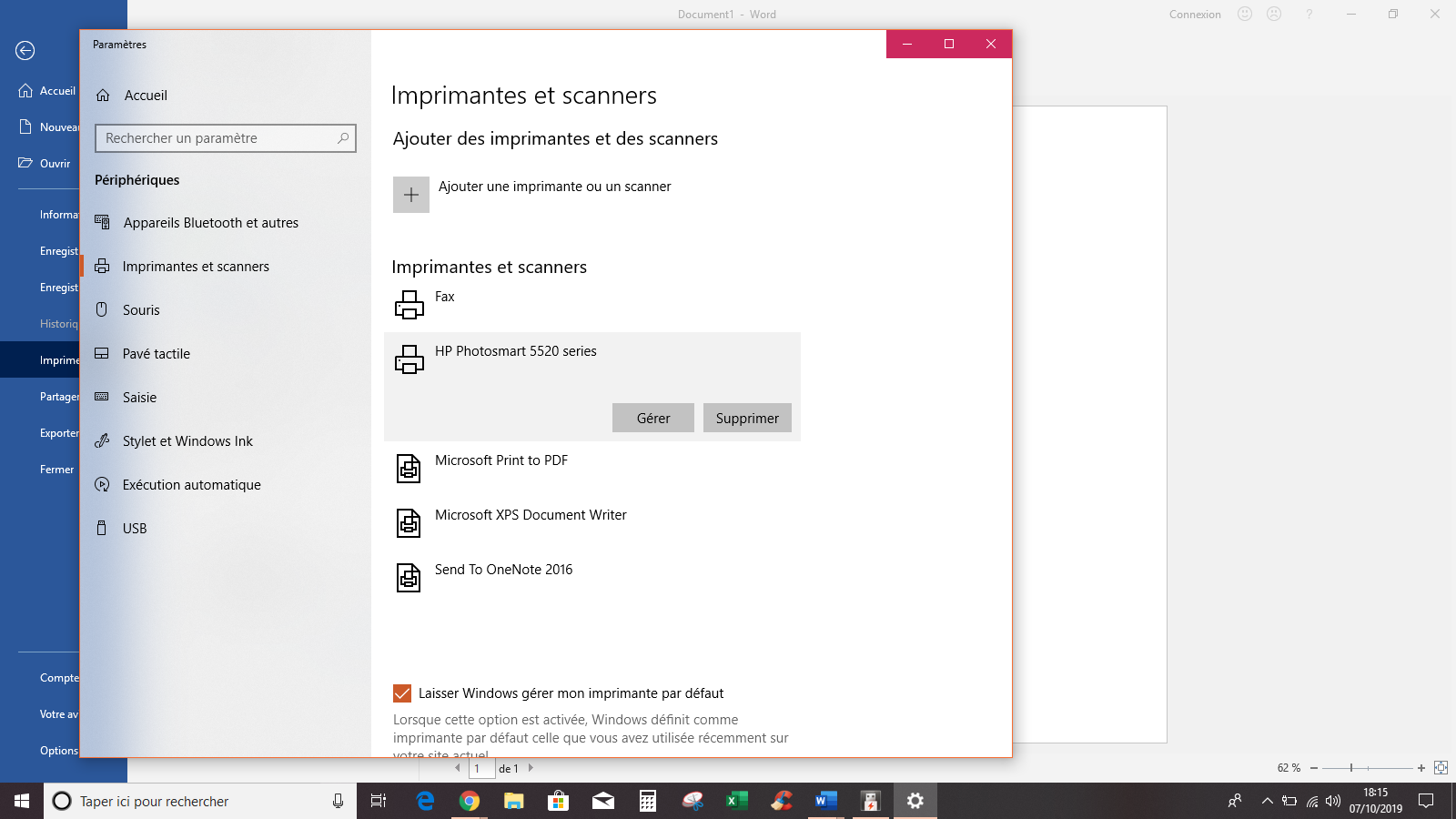 Et il me dit qu’elle fonctionne correctement !!!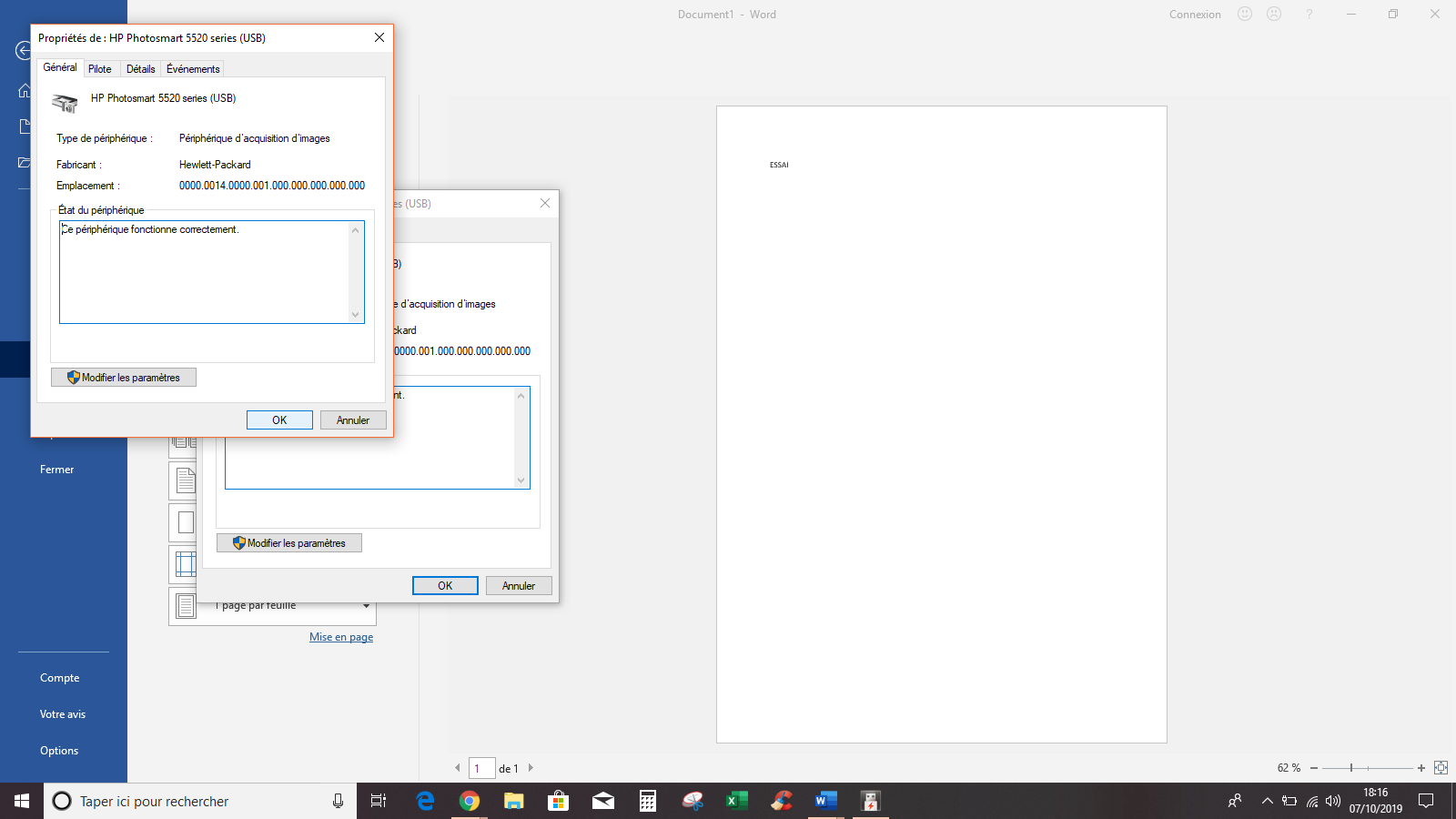 